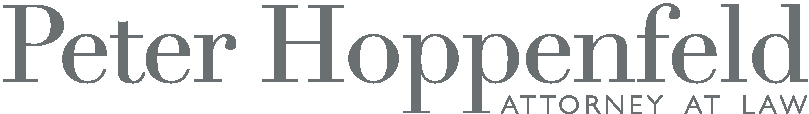 172 East Boston Post Road, Mamaroneck, NY  I 0543  • 914-698-3440  • phoppenfeld@gmail.comCurriculum VitaePeter is a seasoned strategist, advisor and transactional, commercial attorney with direct marketing, distribution, licensing, marketing, branding and operational expertise. On a daily basis, this includes assistance in the creation of marketing, merchandising and expansion strategies with an eye towards the impact of these strategies on trade regulations and commercial realities. He has been called “a marketer who happens to be a lawyer.”A key niche of Peter’s practice is the representation of direct marketers, “thought leaders,” authors,  domestic and international training companies, “information marketers” and their founders in all aspects of their legal and business affairs his firm seeks to:Represent the best and brightest trainers, thought leaders, authors and marketersProvide insightful advice on cutting edge marketing strategiesParticipate in the implementation of new paradigms in marketing, social networking, publishing and the sale of information productsProvide honest, forthright advice and service based upon decades of real world experience to entrepreneurs who often have never "put their house in order" Counsel and advisor to leaders in the health and wellness/functional medicine and integrative medicine community regarding sale and curation of content, coaching, training, nutritionals/supplements/ingestibles.Create "marriages" and alliances of like-minded businesses for the greater good -- both socially and economicallyHis practice also involves the representation of "cutting edge" marketing companies.  Many clients seek guidance in the use of video sales letters, FaceBook, YouTube, Instagram, info-marketing, teleseminars, webinars, “launches,” infomercials, PBS specials, crowdfunding, “masterminds,” live events, on-line summits, documentaries, podcasts, apps, direct mail and telemarketing to bring their products and services to the consumer.The broad scope of his practice includes:  structuring of marketing, advertising, & distribution systems; review and analysis of distribution programs; complex transactions; mergers and acquisitions; purchase; joint ventures; licensing; financing; implementation of domestic and international sales & marketing programs; coordination of due diligence investigations; implementation of compliance programs for clients; privacy policies, terms of use, contests; FTC and FDA compliance; negotiations with regulators; monitoring industry trends and regulatory climate; negotiating publishing and film/tv contracts. Compliance with GDPR, CCPA, CAN-SPAM and related privacy issues have emerged as a key and emerging element of his practice.He is counsel to entrepreneurs and companies in diverse industries with particular emphasis on distribution, direct marketing, licensing and deal making. Many of his clients are leaders in the fields of: health, wellness, fitness, personal development and digital marketing.Selected Accomplishments & AssignmentsSenior Advisor for Business & Legal Affairs, Peak Potential Training & T. Harv Eker. Activities include expansion of program and content distribution in North America, Australia, Malaysia, Singapore and England.General Counsel of RFMW, Ltd., an international distributor of electronic components. Helped launch the enterprise from start-up through launch and initial capitalization to a $140M enterprise. Directly involved in establishment of distribution/licensing of multiple product lines domestically and internationally (including UK, Mexico, Europe, Israel, Singapore and China) Negotiated and navigated sale of the company to Berkshire Hathaway.Distribution counsel to various manufacturers in diverse industries (housewares, technology, electronic components, beverages)Counsel to leading health, wellness and fitness celebrities.Counsel to and Advisory Board Member of Big Bold Health, an initiative led by Dr. Jeffrey Bland Outside counsel to “Muppet Guys Talking” – documentary produced by Frank Oz & Victoria LabalmeCounsel to numerous NY Times bestselling authors with experience negotiating contracts with major book publishers.President, HAWBA (Health & Wellness Business Association)Privacy Law – GDPR and CCPA compliance initiatives for hundreds of clientsCounsel and Senior Advisor to: Financial, sales and real estate education companies Agora, Inc.Agora FinancialNext Phase Media (Joe Schriefer, Pete Coyne, Katie Vogel)WealthpressBoardroom, Inc. (Now Bottomline, Inc.)CrowdabilityCryptnationClever InvestorHarbour Club – Jeremy HarbourMike Dillard- Magnetic Sponsoring, betternetworker.com, The Elevation GroupWyatt ResearchDealmaker Wealth SocietyBrendan Elias – China Import Formula “Attorney X,” Bob Diamond, Ed Diamond and Diamond Law CenterREIC GlobalInternet Marketing, Training & Direct Response Agora Financial (Consulting engagement)Ryan LeeFrank KernYanik SilverRyan LevesqueMike Dillard (The Elevation Group, Betternetworker, Magnetic Sponsoring)Alex Mandossian Todd Herman – “90 Day Year”Lisa Sasevich Rick FrishmanMichael Stelzner - Social Media Examiner Brian Kurtz – Titans of MarketingJon BensonDavid DeutschParris LampropoulosScott OldfordWarrior Media (Katie & Tyler Bramlett)Red Hot Marketing (Andrew Contreras & Julian Reyes)Mike Chang Fitness/SPS Austin – SixPackShortCuts.comErin & Allen Baler – Reboot Marketing/4PatriotsSteve Gray – Primal HealthDan MartellChris WinfieldAmber VilhauerJim KwikJeff SamisRamit Sethi – “I Will Teach You To Be Rich”Bill & Steve Harrison – Publicity SummitScott Duffy – “Business & Burgers”thingCHARGERMAGFASTNicholas KusmichJoe Barton – Barton PublishingDavid Gonzalez – Internet Marketing PartyThrive Marketing/Epic Matcha – Christie & Jared TurleyStroll – Pimsleur Language, Dan RoitmanKevin GianniLifeboost CoffeeCrowdabilityDustin Matthews & Dave VanHoose – Speaking EmpireBaby Bathwater Institute (Mastermind Curated by Hollis Carter & Michael Lovitch)Jack BornMike GearyChris FarrellDerek Halpern – socialtriggers.comTrafficandfunnels.com – Chris Evans & Taylor WelchTroy BroussardMike Litman – dedicatedemails.comPete Vargas –Advance Your ReachEd O’Keefe Rick Lugash – Optimal WellnessJustin GoffRobert DoseckLarry Benet –SANG (Speakers and Authors Networking Group)Ferny Ceballos – No Excuses SummitSelf-improvement/Personal Development/Health & Wellness/TechVishen Lakhiani & MindvalleyJJ Virgin – The Virgin DietMindshare CollaborativeHint – Flavored WatersAbel JamesV ShredLes BrownInstitute For The Psychology of Eating (Marc David & Emily Rosen)DestinyWell – Tom Blue, Bob Sheeler, Angela O’NeilKnewHealth – James MaskellJeffrey Bland, PhDPedram Shojai- Well.orgChristian MickelsonJonathan FieldsMarissa PeerDan KalishAlena ChapmanSage LavineKhayyam WakilEquilibrium NutritionTruegenicsLaila AliKellyann PetrucciTom O’Bryan – theDR.comJim KwikLexicon – Scott Rewick & Chris ClarkFood Revolution – Ocean RobbinsRevelation Health/HCF Seminars/Warren PhillipsAlternative DailyPeter OsborneTruegenicsNalini ChilkovVincent PedreMichael & Izabella WentzSamantha SkellySelena SooAlisa VittiJolene BrightenFunctional Medicine Coaching AcademyAviva RommLeanne ElyRitamarie LoscalzoTrevor Cates – The Spa Dr.Michael Breus (The Sleep Doctor)Anne Marie Gianni Natural CosmeticsChrista OrecchioEvan Hirsch, MD – Fix Your FatigueHoward Schwartz, MD – Integrative CardiologyRobb WolfTeri CochraneRobbe Richman – X PillAlan ChristiansonNoah St. John - AfformationsJamey SchreierHolistic MBA – Carey Peters & Stacey MorgansternPerfect Origins – Gauher Chaudry, Charles Livingston, Brad CallenJordan Reasoner & Stephen WrightKendall SummerhawkDave Austin – Extreme Mental FitnessDara Dubinet – morewithdaraIan Clark & Activation ProductsRich LitvinJeff SpencerMarie ForleoLisa CherneySally HogsheadSojen – CBD BrandMaster Sha –teacher, healer and authorGary W. GoldsteinDennis CumminsSAM Retreat – sponsored by Andrew Lock & Ryan LeeTelemarketing firms – Prosper Learning, GMA, Business Mentoring Center, LLCThe Women Speakers Association – Liora Mendeloff & Gail WatsonPublic relations professionals – Rick Frishman, The Dowd AgencyMarketing strategist & copy master extraordinaire – Michael FishmanProduct development and distribution – Free Play Dog Company, Zotes Sunflower Seeds, Stephen Shapiro & Personality Poker Franchise counsel to national franchisors including: Party City & BlimpiesSpeaking Engagements & Podcasts:  90 Day Year, Author 101, The SAM Retreat I & II, SANG, Seven Steps to Launch Conference, Mastermind On The Mountain, Baby Bathwater, Titans Masterclass, Mindshare Summit, Freedym (Ryan Lee,) Kevin Rogers, Game Changers Radio (SAP), Mike Dillard, Laura StewardEducation:Benjamin N. Cardozo School of Law, Juris Doctor, 1981SUNY @ Stony Brook, BA, History, 1978Bar Admissions:New York State, 1982; US District Court, Southern & Eastern Districts of NY, 1982